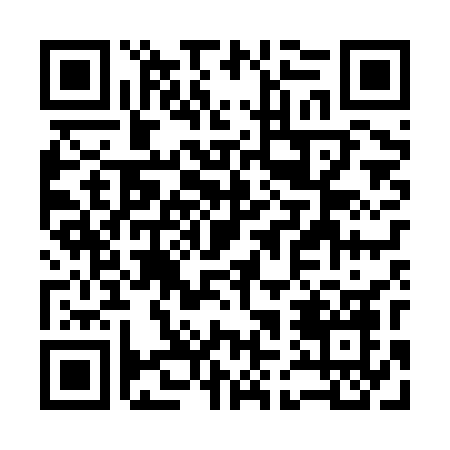 Prayer times for Wolka Rokicka, PolandMon 1 Apr 2024 - Tue 30 Apr 2024High Latitude Method: Angle Based RulePrayer Calculation Method: Muslim World LeagueAsar Calculation Method: HanafiPrayer times provided by https://www.salahtimes.comDateDayFajrSunriseDhuhrAsrMaghribIsha1Mon4:066:0412:335:007:038:542Tue4:036:0212:335:017:058:563Wed4:005:5912:325:037:068:594Thu3:575:5712:325:047:089:015Fri3:545:5512:325:057:109:036Sat3:515:5312:325:067:119:057Sun3:485:5012:315:077:139:088Mon3:455:4812:315:087:159:109Tue3:435:4612:315:107:169:1210Wed3:405:4412:305:117:189:1511Thu3:375:4212:305:127:209:1712Fri3:345:3912:305:137:219:1913Sat3:315:3712:305:147:239:2214Sun3:275:3512:295:157:259:2415Mon3:245:3312:295:167:269:2716Tue3:215:3112:295:187:289:2917Wed3:185:2912:295:197:309:3218Thu3:155:2712:295:207:319:3419Fri3:125:2512:285:217:339:3720Sat3:095:2212:285:227:359:4021Sun3:065:2012:285:237:369:4222Mon3:025:1812:285:247:389:4523Tue2:595:1612:285:257:409:4824Wed2:565:1412:275:267:419:5025Thu2:525:1212:275:277:439:5326Fri2:495:1012:275:287:459:5627Sat2:465:0812:275:297:469:5928Sun2:425:0612:275:307:4810:0229Mon2:395:0512:275:317:5010:0530Tue2:355:0312:265:327:5110:08